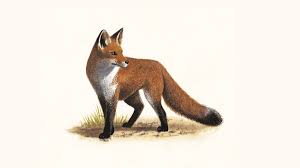 Welcome to Foxes class 2023/4I am Mrs Weldon and TA is called Mrs Lansdown.In addition Noble is a TA in our class who works with children individually.The day starts at 8.50 and the children will needA book bag with a reading diary and their school book every day.A drink bottle which they can take home every night.Please make sure all their clothes are labelled as then we can give them back otherwise it is such a waste. Please be aware that biro rubs off in the wash.PE kits also need to be worn all day Thursday and Friday.Wellies or outside shoes also stay at school and preferably puddle suits for dinner break.If the children would like toast you will be texted with the amount and you can pay online for the following term.Please book your child’s school dinner choices via Teachers to Parents.CurriculumEach day starts with Spelling, punctuation and Grammar lessons. After SPAG we do Maths and in addition we try to do as much individual reading as we can. If we haven’t had time to read that day and the children’s book need changing we are always willing for them to change their book at any time.After this we have playtime and then assembly is at 10.20.After a break we do English and then guided reading in groups just before lunch.Monday, Tuesday and Wednesday afternoons start with Handwriting and then we do enquiry based activities in the afternoons such as History, Geography, Science, Art, D.T and PSHE & RE.On Thursday and Friday afternoons the class have PE with sports coaches on both days with IT and music with specialist teachers finishing the days. Intervention groups for children who need a bit more practice or need to catch up will be during afternoons, assembly and guided reading times. HomeworkWe would ask you to read as much as you can with the children and at least 4 times a week.                      In addition to the scheme book, please read as much with your child for pleasure (bedtime stories, comics, picture books, repeating favourite books, a chapter book that needs to be read by an adult, favourite facts books). As the year progresses and the children become more fluent, comprehension and talking about the plot, facts, characters and setting of the story becomes much more important than purely ‘sounding out’.  Children are encouraged to take books from the classroom and library as well as the scheme to share at home.Other homework includes weekly spellings which can be found in your child’s reading record. These words enhance our letters and sounds work which we will be doing in the classroom that week.  On a Wednesday the children will be given a maths sheet which relates to our classwork. Please send completed work to school on Monday. Each child also has a Numbots and TTrockstars password (same password) for them to play and practice their Maths at home.Please call in to Foxes’ class if you have any queries or need to chat about your child. If you need to catch me after school, Monday, Tuesday and Wednesdays are best.Year two is a really lovely year where the children really progress and become much more independent and we try to prepare them for key stage two. We look forward to a happy and successful year. 